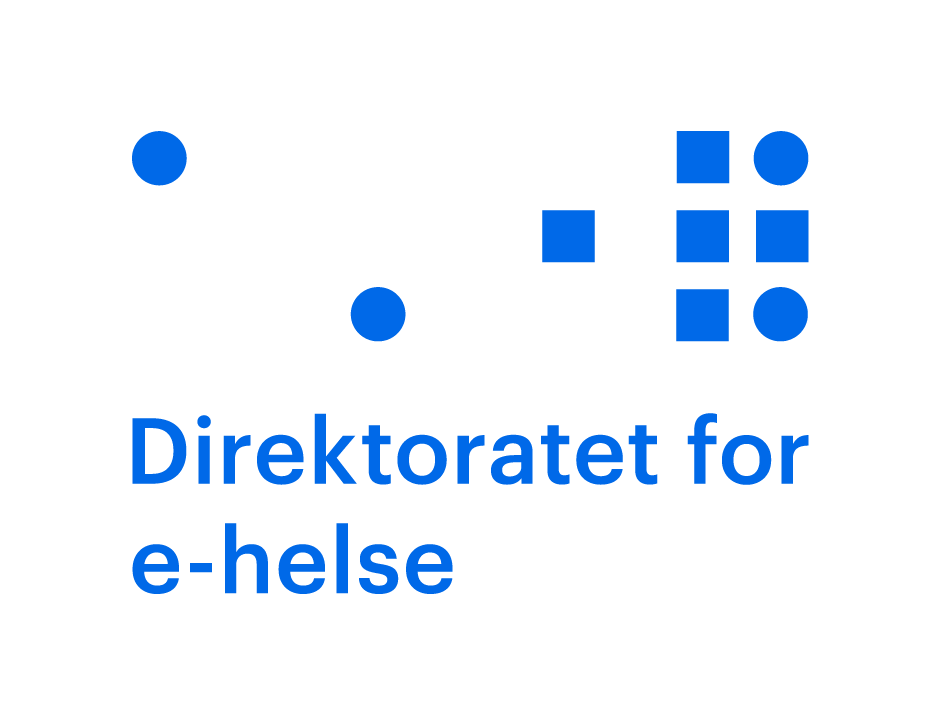 GenereltKodene er gyldige fra publiseringsdato og skal være implementert senest 01.03.2020. I CSV-filen er nye og endrede koder markert med publiseringsdato 23.01.2020.Koder som blir satt ugyldige markeres med dato 5 uker frem i tid for at helsetjenesten skal få tid til å utføre tilpasningene.Vi minner om endret publiseringsfrekvens. Neste versjon av NLK blir publisert i mars 2020.Kodeendringer i denne versjonen av NLKDet er 109 nye koder i denne versjonen av NLK.394 koder er endret, se kolonne F for hvilke kolonner det er gjort endringer i.103 koder er satt ugyldig i denne versjonen av NLK. NOR-koder med manglende kodedefinisjonGenereltSom beskrevet tidligere mangler en del NOR-koder kodedefinisjon, noe som kan gjøre det vanskelig å tolke innholdet i koden. Vi har i denne versjonen av NLK opprettet kodedefinisjon for et stort antall NOR-koder. Det er også en del NOR-koder som har hatt kodedefinisjon, der vi har rettet mindre feil. I tillegg har vi erstattet NOR-koder med tilsvarende NPU-koder. Referansegruppene har hatt mulighet for gjennomsyn og kommentarer.SynonymordlistenI forbindelse med innføring av NLK i 2014, ble det inngått et samarbeid mellom Legeforeningen og Helse- og omsorgsdepartementet om å tilgjengeliggjøre en synonymordliste for laboratorieundersøkelser. Synonymordlisten var ment for å hjelpe EPJ/legekontorene med å håndtere overgangen til NLK. Vedlikeholdet av listen ble avsluttet sommeren 2017. Vi ønsker med dette å gjøre sektoren oppmerksom på at synonymordlisten ikke lenger er nasjonalt anbefalt. E-helse viser til den tekniske spesifikasjonen HITS 1101:2015: Retningslinjer for hvordan NLK skal benyttes i standardene for ”Svarrapportering av medisinske tjenester” og ”Rekvirering av medisinske tjenester”.Dette dokumentet viser også hvordan NLK skal benyttes i XML-meldingene, samt hvordan elementer for prøvemateriale, anatomisk lokalisasjon, metode og enhet skal benyttes.Immunologi og transfusjonsmedisinDet har blitt opprettet 6 nye koder for genotyping av HPA1, 2, 3, 4, 5 og 15. Disse erstatter kodene som er benyttet frem til nå for testing av HPA antigener på trombocytter i blod. Sistnevnte koder lukkes derfor i denne versjonen av NLK.Medisinsk mikrobiologiEndringer i nomenklatur/internasjonal referanse: 
I NPU- terminologien har alle elementer i kodeverket en referanse, for mikrobiologi benyttes internasjonale terminologier som eksempelvis International Committee on Taxonomy of Viruses (ICTV). Når navngivningen i de internasjonale terminologiene endres vil også navngivningen i NPU-terminologien endres.Clostridium difficile har endret navn til Clostridoides difficile. Bruksnavn er oppdatert på alle koder som tidligere hadde norsk bruksnavn Clostridium difficile. Imidlertid er ikke alle referansetermene oppdatert internasjonalt enda, derfor vil det være noen komponenter og kodedefinisjoner som fortsatt bruker gammel navngivning. Hepatitt C endres til Hepacivirus C. Kodedefinisjoner og komponent på berørte koder er oppdatert, men bruksnavn forblir uendret etter avtale med referansegruppen. Termen for Mumps virus har endret navn til Mumps rubulavirus. Dette er oppdatert i komponent og kodedefinsjon for de berørte kodene. Bruksnavnet er endret til Parotittvirus etter avtale med referansegruppen.Penicillin G har endret navn til Benzylpenicillin. Bruksnavn, komponent og kodedefinisjoner er oppdatert.I tillegg har referansegruppen ønsket å endre bruksnavn på koder for komponenten Penicillin V til Fenoxymetylpenicillin. Dette er oppdatert i bruksnavn, men komponent og kodedefinisjon må følge den offisielle termreferanse og har derfor stadig Penicillin V som navn.NPU57303 har feilaktig hatt spesifikasjonen tcdC i norsk bruksnavn, da kodedefinisjonen angir CDT. Dette er korrigert. 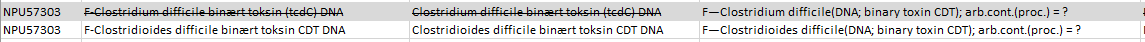 Klinisk BiokjemiVi har fått innspill om at NPU04100 B—Leukocyte type; num.c.(list; proc.) med norsk bruksnavn B-Differensialtelling er blitt brukt for blodutstryk. Denne koden er ikke tilstrekkelig for å angi alle typer celler man kan identifisere i et blodutstryk. Derfor er det nå opprettet to koder med norsk bruksnavn "B-Celler, morfologi" som kan brukes for dette formålet;NPU58810 B—Cells; morphology(proc.) = ? NPU58811 B—Cells; morphology(list; proc.)Tabell 8351 PrøvematerialeTabell 8351.7 er publisert, det er en lukket kode og tre nye koder.Nye:
PDK    Peritoneal dialysekateter
PDKS  Peritoneal dialysekateterspiss
PICC   PICC-line kateter

Lukket:
PAX    PAX (årsak: PAX-rør anses ikke som et prøvemateriale per definisjon)Norsk laboratoriekodeverk versjon 7280.47_korrigertNorsk laboratoriekodeverk versjon 7280.47_korrigertDatoFrist for implementering01.03.2020